Minutes of  Gwernyfed Community Council  Meeting                       Held in Felindre Village Hall on the 1st September 2022 at 7.30pm           In attendance                                                                       Cllr. Mike Bugler (Chair)                                                               Cllr N Pritchard                                                             Cllr. Grahame Day                                                                Cllr. Will Lloyd  					     Cllr. Chris Jones	                                                            Cllr. Peter Varcoe                                                            Cllr Mrgaret David    Also, in attendance County Councillor Will Lloyd and Mrs Keren Bender (Clerk)     	1.  	Opening Comments    Chair welcomed all to the meeting.   2.          Declarations of Interest    	   Cllr N Pritchard- Item 6, correspondence referring to Air Quality  3. 	   Apologies                                     Cllr. Andy Jones4.   Minutes of the meeting held on the 7th July  2022   The minutes were accepted as a true record and signed by the Chair.  5.      Matters Arising  Notice Boards – Cllr Pritchard reported  Powys County Council had endorsed the idea in principle to erect a notice board in the bus shelter at Tree Cocks, however a risk assessment would need to be completed first. All being well Cllr Pritchard would obtain quotes for the notice board.											           Cllr Lloyd to follow up the culvert issue at the Gro. 								Action Cllr. LloydFuture Community Council meeting dates was raised, it was felt that as a result of some members not able to meet on the 1st Thursday in the month it was agreed to move the Community Council meeting dates to the 2nd Thursday in the month.   6.     Correspondence and Information Thanks received for donations from Hay & District Dial-a-Ride , Welsh Air Ambulance and Penyrheol Chapel. – Noted Request for funding – Brecon Advice Centre The request was discussed and agreed to support the request with a grant of £200.Request for funding – Brecon and District DisABLED Club.  It was noted the annual report and accounts that accompanied the request was headed Dial-a Ride. Clerk to contact them for clarification.									Action ClerkCllr William Powell- Air Quality, noted with Cllr Lloyd following up with Cllr Powell.7.     Councillor Training Plans           Cllr Varcoe had forwarded to all Councillors a draft training plan for discussion.  The plan was agreed with all training to be recorded. A spread sheet to be compiled as a record.  The plan will be included in the annual report. 		Action Cllr Varcoe / Clerk 8.	Planning Matters           Decision Notice -22/0073/FUL- Farm shop to a microbrewery- Approved. Noted Application 22/1051/HH- Replace existing 2 bed annex with new 2 bed two story annex        at Caeronen Farm, Felindre.  There were no comments or objections.9.     County Councillors Report    Councillor Lloyd had forwarded a written report to all Councilors prior to the meeting.         He spoke to his report highlighting salient points and took questions. Cllr Lloyd highlighted the effect of rising cost of living and possibility of opening up village halls and community spaces as ‘Warm Spaces’ for residents to meet and spend time during periods of high energy usage.  10.    Safety Issues  Cllr Lloyd reported the style at Twin Oaks had been replaced. The Clerk to thank Powys County Council. Cllr Lloyd to forward photo of the new style to Cllr Pritchard for inclusion in facebook. All Councillors endorsed Cllr Pritchard’s endeavours to raise the work and profile,  through social media, of  the Community Council.Action Cllrs Lloyd and PritchardCllr Pritchard raised the possibility of reducing the speed limit throughout Three Cocks to 30mph, Clerk to forward past emails to Cllr Pritchard in regard to the work the Community Council had done to introduce a 40mph at Glasbury. Action Clerk   11.   Education and TrainingIt was reported by Cllr. Lloyd that Cllr. Lloyd and Cllr. Pritchard had been nominated to fill the two LA Governor vacancies at Gwernyfed High School. Cllr Pritchard has also been nominated to sit on the Board of Governors at Talgarth Primary School as a Parent Governor.12.  Arwain Funding- IT Update- Cllrs Day & BuglerThe equipment purchased from funding has been set up for the Community Council    Meeting and proved to be very successful. The Community Council has to provide testimonies to Arwain Funding from Community Groups of its worth to them.   Action Cllr. Day 13.    WIFI proposal for Felindre Village HallFelindre Hall has given its permission for the installation of broadband, however the Community Council would have to meet installation and ongoing costs, following a discussion this was agreed. Cllr. Day to investigate providers for the installation of broadband.  									Action Cllr. Day14.  Defibrillator UpdateThe defibrillator has been installed at Gwernyfed Avenue. Next step to register the defibrillator on the Circuit, clerk to forward details to Cllr Pritchard. Action Clerk15.   Scanner/Printer for Community Council BusinessIt was proposed, discussed and unanimously agreed to purchase a sheet scanner                 for Community Council Business.									Action Cllr. Bugler16.      Financial Mattersa. Bank Balances of the Current and Reserve Accounts were reported to the meeting.b. On-line Banking Arrangements update. The Community Council is fully on-line and able to process payments online. To ensure transparency the Clerk will provide the Chair and Cllr A. Jones with  copies of all on-line payments made.   c. Audit Update Gwernyfedd Community Council have been identified to partake in a Full Audit, this will involve provided all documentation for the Audit Year.									Action Clerk 7.    Invoices for approval             Pavo-Payroll Services- £30         Wales Audit Office – Audit Fees - £272         K Bender- Postage- £26.65, Stationery - £7.50                         Next meeting – 13th October  2022 at 7.30pm   	   	  	  This will be a Hybrid meeting held at Felindre Village Hall01874 611723    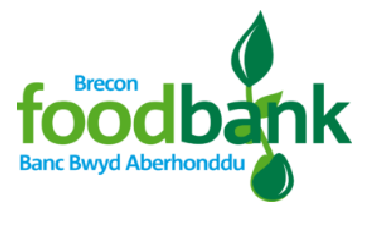 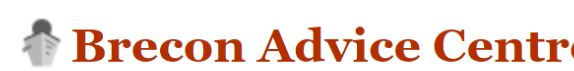 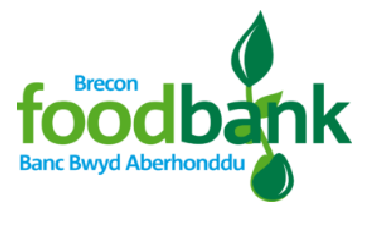 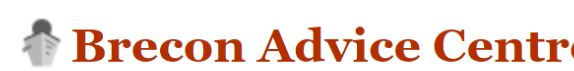 01874 624595 info@brecon.foodbank.org.uk    www.breconadvicecentre.org.uk www.brecon.foodbank.org.uk    